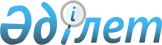 О внесении изменений в решение Шиелийского районного маслихата от 23 декабря 2016 года №7/2 "О районном бюджете на 2017-2019 годы"
					
			С истёкшим сроком
			
			
		
					Решение Шиелийского районного маслихата Кызылординской области от 23 ноября 2017 года № 16/2. Зарегистрировано Департаментом юстиции Кызылординской области 5 декабря 2017 года № 6058. Прекращено действие в связи с истечением срока
      В соответствии с пунктом 4 статьи 106 кодекса Республики Казахстан от 4 декабря 2008 года "Бюджетный кодекс Республики Казахстан", подпунктом 1) пункта 1 статьи 6 Закона Республики Казахстан от 23 января 2001 года "О местном государственном управлении и самоуправлении в Республике Казахстан" Шиелийский районный маслихат РЕШИЛ:
      1. Внести в решение Шиелийского районного маслихата от 23 декабря 2016 года № 7/2 "О районном бюджете на 2017-2019 годы" (зарегистрировано в Реестре государственной регистрации нормативных правовых актов за номером 5687 от 30 декабря 2016 года, опубликовано в газете "Өскен Өңір" от 10 января 2017 года и эталонном контрольном банке нормативных правовых актов Республики Казахстан от 1 февраля 2017 года) следующие изменения:
      пункт 1 изложить в новой редакции:
      "1. Утвердить районный бюджет на 2017-2019 годы согласно приложениям 1, 2, 3, в том числе на 2017 год в следующих объемах:
      1) доходы - 12 671 392,1 тысяч тенге, в том числе:
      налоговым поступлениям - 1 628 031 тысяч тенге;
      неналоговым поступлениям - 19 087,6 тысяч тенге;
      поступлениям от продажи основного капитала - 38 195 тысяч тенге;
      поступлениям трансфертов - 10 986 078,5 тысяч тенге;
      2) затраты - 12 805 797 тысяч тенге;
      3) чистое бюджетное кредитование - 218 366 тысяч тенге;
      бюджетные кредиты - 272 280 тысяч тенге;
      погашение бюджетных кредитов - 53 914 тысяч тенге;
      4) сальдо по операциям с финансовыми активами - 0;
      приобретение финансовых активов - 0;
      поступления от продажи финансовых активов государства - 0;
      5) дефицит (профицит) бюджета - - 352 770,9 тысяч тенге;
      6) финансирование дефицита (использование профицита) бюджета - 352 770,9 тысяч тенге;
      поступления займов - 272 280 тысяч тенге;
      погашение займов - 53 914 тысяч тенге;
      используемые остатки бюджетных средств - 134 404,9 тысяч тенге.";
      приложение 1 к указанному решению изложить в новой редакции согласно приложению 1 к настоящему решению.
      приложение 4 к указанному решению изложить в новой редакции согласно приложению 2 к настоящему решению.
      приложение 7 к указанному решению изложить в новой редакции согласно приложению 3 к настоящему решению.
      приложение 8 к указанному решению изложить в новой редакции согласно приложению 4 к настоящему решению.
      2. Настоящее решение вводится в действие с 1 января 2017 года и подлежит официальному опубликованию. Районный бюджет на 2017 год Список бюджетных программ на 2017 год аппаратов акимов поселков, сельских округов. Перечень бюджетных программ районного бюджета, направленных на реализацию бюджетных инвестиции на 2017-2019 год. Распределение между поселками, сельскими округами трансфертов, передаваемые органам местного самоуправления из районного бюджета на 2017 год
					© 2012. РГП на ПХВ «Институт законодательства и правовой информации Республики Казахстан» Министерства юстиции Республики Казахстан
				
      Председатель внеочередной cессии
районного маслихата, секретарь
районного маслихата

Б. Сыздык
Приложение 1 к решению Шиелийского районного маслихата от "23" ноября 2017 года № 16/2Приложение 1 к решению 7 сессии Шиелийского районного маслихата от "23" декабря 2016 года № 7/2
Категория
Категория
Категория
Категория
Сумма, тысяч тенге
Класс
Класс
Класс
Сумма, тысяч тенге
Подкласс
Подкласс
Сумма, тысяч тенге
Наименование
Сумма, тысяч тенге
Доходы
12671392,1
1
Налоговые поступления
1628031
01
Подоходный налог
520213
2
Индивидуальный подоходный налог
520213
03
Социальный налог
419827
1
Социальный налог
419827
04
Hалоги на собственность
649441
1
Hалоги на имущество
554826
3
Земельный налог
7850
4
Hалог на транспортные средства
85870
5
Единый земельный налог
895
05
Внутренние налоги на товары, работы и услуги
27050
2
Акцизы
7000
3
Поступления за использование природных и других ресурсов
6150
4
Сборы за ведение предпринимательской и профессиональной деятельности
12800
5
Налог на игорный бизнес
1100
08
Обязательные платежи, взимаемые за совершение юридически значимых действий и (или) выдачу документов уполномоченными на то государственными органами или должностными лицами
11500
1
Государственная пошлина
11500
2
Неналоговые поступления
19087,6
01
Доходы от государственной собственности
7041
5
Доходы от аренды имущества, находящегося в государственной собственности
6965
7
Вознаграждения по кредитам, выданным из государственного бюджета
76
06
Прочие неналоговые поступления
12046,6
1
Прочие неналоговые поступления
12046,6
3
Поступления от продажи основного капитала
38195
01
Продажа государственного имущества, закрепленного за государственными учреждениями
4586
1
Продажа государственного имущества, закрепленного за государственными учреждениями
4586
03
Продажа земли и нематериальных активов
33609
1
Продажа земли
17260
2
Продажа нематериальных активов
16349
4
Поступления трансфертов
10986078,5
02
Трансферты из вышестоящих органов государственного управления
10986078,5
2
Трансферты из областного бюджета
10986078,5
Функциональная группа
Функциональная группа
Функциональная группа
Функциональная группа
Сумма, тысяч тенге
Администратор бюджетных программ
Администратор бюджетных программ
Администратор бюджетных программ
Сумма, тысяч тенге
Программа
Программа
Сумма, тысяч тенге
Наименование
Сумма, тысяч тенге
Затраты
12805797
01
Государственные услуги общего характера
978777,5
112
Аппарат маслихата района (города областного значения)
22855
001
Услуги по обеспечению деятельности маслихата района (города областного значения)
22855
122
Аппарат акима района (города областного значения)
133171,5
001
Услуги по обеспечению деятельности акима района (города областного значения)
115403,5
003
Капитальные расходы государственного органа
17768
123
Аппарат акима района в городе, города районного значения, поселка, села, сельского округа
594082
001
Услуги по обеспечению деятельности акима района в городе, города районного значения, поселка, села, сельского округа
397434
022
Капитальные расходы государственного органа
28796
032
Капитальные расходы подведомственных государственных учреждений и организаций
167852
452
Отдел финансов района (города областного значения)
28842
001
Услуги по реализации государственной политики в области исполнения бюджета и управления коммунальной собственностью района (города областного значения)
27264
010
Приватизация, управление коммунальным имуществом, постприватизационная деятельность и регулирование споров, связанных с этим
10
018
Капитальные расходы государственного органа
1568
453
Отдел экономики и бюджетного планирования района (города областного значения)
30875
001
Услуги по реализации государственной политики в области формирования и развития экономической политики, системы государственного планирования
30875
458
Отдел жилищно-коммунального хозяйства, пассажирского транспорта и автомобильных дорог района (города областного значения)
19364
001
Услуги по реализации государственной политики на местном уровне в области жилищно-коммунального хозяйства, пассажирского транспорта и автомобильных дорог
19364
467
Отдел строительства района (города областного значения)
69590
040
Развитие объектов государственных органов
69590
493
Отдел предпринимательства, промышленности и туризма района (города областного значения)
13721
001
Услуги по реализации государственной политики на местном уровне в области развития предпринимательства, промышленности и туризма
13721
801
Отдел занятости, социальных программ и регистрации актов гражданского состояния района (города областного значения)
66277
001
Услуги по реализации государственной политики на местном уровне в сфере занятости, социальных программ и регистрации актов гражданского состояния
66022
003
Капитальные расходы государственного органа
255
02
Оборона
4839
122
Аппарат акима района (города областного значения)
4839
005
Мероприятия в рамках исполнения всеобщей воинской обязанности
2766
007
Мероприятия по профилактике и тушению степных пожаров районного (городского) масштаба, а также пожаров в населенных пунктах, в которых не созданы органы государственной противопожарной службы
2073
03
Общественный порядок, безопасность, правовая, судебная, уголовно-исполнительная деятельность
12392
458
Отдел жилищно-коммунального хозяйства, пассажирского транспорта и автомобильных дорог района (города областного значения)

 
12392
021
Обеспечение безопасности дорожного движения в населенных пунктах
12392
04
Образование
9123672,5
123
Аппарат акима района в городе, города районного значения, поселка, села, сельского округа
758362
004
Обеспечение деятельности организаций дошкольного воспитания и обучения
370399
041
Реализация государственного образовательного заказа в дошкольных организациях образования
387963
464
Отдел образования района (города областного значения)
8310567,5
001
Услуги по реализации государственной политики на местном уровне в области образования
31735
003
Общеобразовательное обучение
6427630,5
005
Приобретение и доставка учебников, учебно-методических комплексов для государственных учреждений образования района (города областного значения)
153005
006
Дополнительное образование для детей
170790
007
Проведение школьных олимпиад, внешкольных мероприятий и конкурсов районного (городского) масштаба
523
009
Обеспечение деятельности организаций дошкольного воспитания и обучения
415813
012
Капитальные расходы государственного органа
809
015
Ежемесячная выплата денежных средств опекунам (попечителям) на содержание ребенка-сироты (детей-сирот), и ребенка (детей), оставшегося без попечения родителей
15805
029
Обследование психического здоровья детей и подростков и оказание психолого-медико-педагогической консультативной помощи населению
36220
040
Реализация государственного образовательного заказа в дошкольных организациях образования
711686
067
Капитальные расходы подведомственных государственных учреждений и организаций
346551
465
Отдел физической культуры и спорта района (города областного значения)
45712
017
Дополнительное образование для детей и юношества по спорту
45712
467
Отдел строительства района (города областного значения)
9031
037
Строительство и реконструкция объектов дошкольного воспитания и обучения
9031
05
Здравоохранение
19
123
Аппарат акима района в городе, города районного значения, поселка, села, сельского округа
19
002
Организация в экстренных случаях доставки тяжелобольных людей до ближайшей организации здравоохранения, оказывающей врачебную помощь
19
06
Социальная помощь и социальное обеспечение
708784,1
801
Отдел занятости, социальных программ и регистрации актов гражданского состояния района (города областного значения)

 
170531
010
Государственная адресная социальная помощь
374
016
Государственные пособия на детей до 18 лет
151234
025
Внедрение обусловленной денежной помощи по проекту "Өрлеу"
18923
123
Аппарат акима района в городе, города районного значения, поселка, села, сельского округа
30795
003
Оказание социальной помощи нуждающимся гражданам на дому
30795
464
Отдел образования района (города областного значения)
10575
030
Содержание ребенка (детей), переданного патронатным воспитателям
10575
458
Отдел жилищно-коммунального хозяйства, пассажирского транспорта и автомобильных дорог района (города областного значения)
706,1
050
Реализация Плана мероприятий по обеспечению прав и улучшению качества жизни инвалидов в Республике Казахстан на 2012 – 2018 годы
706,1
801
Отдел занятости, социальных программ и регистрации актов гражданского состояния района (города областного значения)
496177
004
Программа занятости
149305
006
Оказание социальной помощи на приобретение топлива специалистам здравоохранения, образования, социального обеспечения, культуры, спорта и ветеринарии в сельской местности в соответствии с законодательством Республики Казахстан
43484
007
Оказание жилищной помощи
12214
008
Социальная поддержка граждан, награжденных от 26 июля 1999 года орденами "Отан", "Даңк", удостоенных высокого звания "Халық қаһарманы", почетных званий республики
162
009
Материальное обеспечение детей-инвалидов, воспитывающихся и обучающихся на дому
7244
011
Социальная помощь отдельным категориям нуждающихся граждан по решениям местных представительных органов
104425
014
Оказание социальной помощи нуждающимся гражданам на дому
60392
017
Обеспечение нуждающихся инвалидов обязательными гигиеническими средствами и предоставление услуг специалистами жестового языка, индивидуальными помощниками в соответствии с индивидуальной программой реабилитации инвалида
52275
018
Оплата услуг по зачислению, выплате и доставке пособий и других социальных выплат
2001
023
Обеспечение деятельности центров занятости населения
33169
050
Реализация Плана мероприятий по обеспечению прав и улучшению качества жизни инвалидов в Республике Казахстан на 2012 – 2018 годы
31506
07
Жилищно-коммунальное хозяйство
471711,4
123
Аппарат акима района в городе, города районного значения, поселка, села, сельского округа
150154
008
Освещение улиц населенных пунктов
79339
009
Обеспечение санитарии населенных пунктов
26552
011
Благоустройство и озеленение населенных пунктов
44263
458
Отдел жилищно-коммунального хозяйства, пассажирского транспорта и автомобильных дорог района (города областного значения)
961
012
Функционирование системы водоснабжения и водоотведения
673
049
Проведение энергетического аудита многоквартирных жилых домов
288
467
Отдел строительства района (города областного значения)
320596,4
003
Проектирование и (или) строительство, реконструкция жилья коммунального жилищного фонда
3483
004
Проектирование, развитие и (или) обустройство инженерно-коммуникационной инфраструктуры
207008,5
006
Развитие системы водоснабжения и водоотведения
88264,9
098
Приобретение жилья коммунального жилищного фонда
21840
08
Культура, спорт, туризм и информационное пространство
736258
123
Аппарат акима района в городе, города районного значения, поселка, села, сельского округа
266070
006
Поддержка культурно-досуговой работы на местном уровне
266070
455
Отдел культуры и развития языков района (города областного значения)
281116
001
Услуги по реализации государственной политики на местном уровне в области развития языков и культуры
16582
003
Поддержка культурно-досуговой работы
96847
005
Обеспечение функционирования зоопарков и дендропарков
7954
006
Функционирование районных (городских) библиотек
103743
007
Развитие государственного языка и других языков народа Казахстана
750
009
Обеспечение сохранности историко-культурного наследия и доступа к ним
49024
032
Капитальные расходы подведомственных государственных учреждений и организаций
6216
456
Отдел внутренней политики района (города областного значения)
71122
001
Услуги по реализации государственной политики на местном уровне в области информации, укрепления государственности и формирования социального оптимизма граждан
37418
002
Услуги по проведению государственной информационной политики
17020
003
Реализация мероприятий в сфере молодежной политики
16539
006
Капитальные расходы государственного органа
145
465
Отдел физической культуры и спорта района (города областного значения)
103681
001
Услуги по реализации государственной политики на местном уровне в сфере физической культуры и спорта
15649
005
Развитие массового спорта и национальных видов спорта
69128
006
Проведение спортивных соревнований на районном (города областного значения) уровне
1425
007
Подготовка и участие членов сборных команд района (города областного значения) по различным видам спорта на областных спортивных соревнованиях
17479
467
Отдел строительства района (города областного значения)
14269
011
Развитие объектов культуры
11800
023
Развитие объектов туризма
2469
10
Сельское, водное, лесное, рыбное хозяйство, особо охраняемые природные территории, охрана окружающей среды и животного мира, земельные отношения
270457
462
Отдел сельского хозяйства района (города областного значения)
119369
001
Услуги по реализации государственной политики на местном уровне в сфере сельского хозяйства
87185
099
Реализация мер по оказанию социальной поддержки специалистов
32184
463
Отдел земельных отношений района (города областного значения)
14870
001
Услуги по реализации государственной политики в области регулирования земельных отношений на территории района (города областного значения)
14574
007
Капитальные расходы государственного органа
296
467
Отдел строительства района (города областного значения)
4210
010
Развитие объектов сельского хозяйства
4210
473
Отдел ветеринарии района (города областного значения)
132008
001
Услуги по реализации государственной политики на местном уровне в сфере ветеринарии
20367
006
Организация отлова и уничтожения бродячих собак и кошек
338
007
Организация отлова и уничтожения бродячих собак и кошек
3866
009
Проведение ветеринарных мероприятий по энзоотическим болезням животных
8399
010
Проведение мероприятий по идентификации сельскохозяйственных животных
2358
011
Проведение противоэпизоотических мероприятий
96680
11
Промышленность, архитектурная, градостроительная и строительная деятельность
40936
467
Отдел строительства района (города областного значения)
23807
001
Услуги по реализации государственной политики на местном уровне в области строительства
23807
468
Отдел архитектуры и градостроительства района (города областного значения)
17129
001
Услуги по реализации государственной политики в области архитектуры и градостроительства на местном уровне
14162
003
Разработка схем градостроительного развития территории района и генеральных планов населенных пунктов
2967
12
Транспорт и коммуникации
238966
123
Аппарат акима района в городе, города районного значения, поселка, села, сельского округа
138477
013
Обеспечение функционирования автомобильных дорог в городах районного значения, поселках, селах, сельских округах
14876
045
Капитальный и средний ремонт автомобильных дорог улиц населенных пунктов
123601

 
458
Отдел жилищно-коммунального хозяйства, пассажирского транспорта и автомобильных дорог района (города областного значения)
100489
022
Развитие транспортной инфраструктуры
9658
023
Обеспечение функционирования автомобильных дорог
31936
045
Капитальный и средний ремонт автомобильных дорог районного значения и улиц населенных пунктов
58895
13
Прочие
141853
123
Аппарат акима района в городе, города районного значения, поселка, села, сельского округа
42982
040
Реализация мер по содействию экономическому развитию регионов в рамках Программы развития регионов до 2020 года
42982
452
Отдел финансов района (города областного значения)
23085
012
Резерв местного исполнительного органа района (города областного значения)
23085
458
Отдел жилищно-коммунального хозяйства, пассажирского транспорта и автомобильных дорог района (города областного значения)
75491
040
Реализация мер по содействию экономическому развитию регионов в рамках Программы развития регионов до 2020 года
68351
065
Формирование или увеличение уставного капитала юридических лиц
7140
493
Отдел предпринимательства, промышленности и туризма района (города областного значения)
295
006
Поддержка предпринимательской деятельности
295
14
Обслуживание долга
76
452
Отдел финансов района (города областного значения)
76
013
Обслуживание долга местных исполнительных органов по выплате вознаграждений и иных платежей по займам из областного бюджета
76
15
Трансферты
77055,5
452
Отдел финансов района (города областного значения)
77055,5
006
Возврат неиспользованных (недоиспользованных) целевых трансфертов
5780,4
016
Возврат, использованных не по целевому назначению целевых трансфертов
993,6
024
Целевые текущие трансферты в вышестоящие бюджеты в связи с передачей функций государственных органов из нижестоящего уровня государственного управления в вышестоящий
10245
051
Трансферты органам местного самоуправления
57220
054
Возврат сумм неиспользованных (недоиспользованных) целевых трансфертов, выделенных из республиканского бюджета за счет целевого трансферта из Национального фонда Республики Казахстан
2816,5
3.Чистое бюджетное кредитование
218366
Бюджетные кредиты
272280
10
Сельское, водное, лесное, рыбное хозяйство, особо охраняемые природные территории, охрана окружающей среды и животного мира, земельные отношения

 
272280
462
Отдел сельского хозяйства района (города областного значения)
272280
008
Бюджетные кредиты для реализации мер социальной поддержки специалистов
272280
5
Погашение бюджетных кредитов
53914
01
Погашение бюджетных кредитов
53914
1
Погашение бюджетных кредитов, выданных из местного бюджета физическим лицам
53914
5. Дефицит (профицит) бюджета
-352770,9
6. Финансирование дефицита (использование профицита) бюджета
352770,9
7
Поступление займов
272280
02
Договоры займа
272280
003
Займы, получаемые местным исполнительным органом района (города областного значения)
272280
16
Погашение займов
53914
452
Отдел финансов района (города областного значения)
53914
008
Погашение долга местного исполнительного органа перед вышестоящим бюджетом
53914
8
Используемые остатки бюджетных средств
134404,9
01
Остатки бюджетных средств
144627,3
001
Свободные остатки бюджетных средств
144627,3
02
Остатки бюджетных средств на конец отчетного периода
10222,4
001
Остатки бюджетных средств на конец отчетного периода
10222,4Приложение 2 к решению Шиелийского районного маслихата от "23" ноября 2017 года № 16/2Приложение 4 к решению Шиелийского районного маслихата от "23" декабря 2016 года № 7/2
Функциональная группа
Функциональная группа
Функциональная группа
Функциональная группа
Сумма, тысяч тенге
Администратор бюджетных программ
Администратор бюджетных программ
Администратор бюджетных программ
Сумма, тысяч тенге
Программа
Программа
Сумма, тысяч тенге
Наименование
Сумма, тысяч тенге
2. Расходы
1980941
01
Государственные услуги общего характера
594082
123
Аппарат акима района в городе, города районного значения, поселка, села, сельского округа
594082
001
Услуги по обеспечению деятельности акима района в городе, города районного значения, поселка, села, сельского округа
397434
022
Капитальные расходы государственного органа
28796
032
Капитальные расходы подведомственных государственных учреждений и организаций
167852
04
Образование
758362
123
Аппарат акима района в городе, города районного значения, поселка, села, сельского округа
758362
004
Обеспечение деятельности организаций дошкольного воспитания и обучения
370399
041
Реализация государственного образовательного заказа в дошкольных организациях образования
387963
00547
Здравоохранение
19
123
Аппарат акима района в городе, города районного значения, поселка, села, сельского округа
19
7
467
002
Организация в экстренных случаях доставки тяжелобольных людей до ближайшей организации здравоохранения, оказывающей врачебную помощь
19
06
Социальная помощь и социальное обеспечение
30795
123
Аппарат акима района в городе, города районного значения, поселка, села, сельского округа
30795
003
Оказание социальной помощи нуждающимся гражданам на дому
30795
07
Жилищно-коммунальное хозяйство
150154
123
Аппарат акима района в городе, города районного значения, поселка, села, сельского округа
150154
008
Развитие объектов сельского хозяйства
79339
009
Обеспечение санитарии населенных пунктов
26552
011
Благоустройство и озеленение населенных пунктов
44263
08
Культура, спорт, туризм и информационное пространство
266070
123
Аппарат акима района в городе, города районного значения, поселка, села, сельского округа
266070
006
Поддержка культурно-досуговой работы на местном уровне
266070
12
Транспорт и коммуникации
138477
123
Аппарат акима района в городе, города районного значения, поселка, села, сельского округа
138477
013
Обеспечение функционирования автомобильных дорог в городах районного значения, поселках, селах, сельских округах
14876
045
Капитальный и средний ремонт автомобильных дорог улиц населенных пунктов
123601
13
Прочие
42982
123
Аппарат акима района в городе, города районного значения, поселка, села, сельского округа
42982
040
Реализация мер по содействию экономическому развитию регионов в рамках Программы развития регионов до 2020 года
42982Приложение 3 к решению Шиелийского районного маслихата от "23" ноября 2017 года № 16/2Приложение 7 к решению Шиелийского районного маслихата от "23" декабря 2016 года № 7/2
Функциональная группа
Функциональная группа
Функциональная группа
Функциональная группа
Администратор бюджетных программ
Администратор бюджетных программ
Администратор бюджетных программ
Программа
Программа
Наименование
2. Затраты
07
Жилищно-коммунальное хозяйство
467
Отдел строительства района (города областного значения)
003
Проектирование и (или) строительство, реконструкция жилья коммунального жилищного фонда
004
Проектирование, развитие и (или) обустройство инженерно-коммуникационной инфраструктуры
006
Развитие системы водоснабжения и водоотведения
037
Строительство и реконструкция объектов дошкольного воспитания и обучения
467
098
Приобретение жилья коммунального жилищного фондаПриложение 4 к решению Шиелийского районного маслихата от "23" ноября 2017 года № 16/2Приложение 8 к решению Шиелийского районного маслихата от "23" декабря 2016 года № 7/2
№
Наименование
Виды налогов
Виды налогов
Виды налогов
Виды налогов
Виды налогов
Виды налогов
Всего
№
Наименование
Индивидуальный подоходный налог по доходам, не облагаемым у источника выплаты (101202)
Налог на имущество физических лиц (104102)
Земельный налог на земли населенных пунктов с физических лиц (104302)
Налог на транспортные средства с физических лиц (104402)
взимаемые с юридических лиц земельный участок которых расположение в городе районного значение селе, поселке, земельный налог на земли населенных пункт (104309)
налог на транспотрный средства взимемые с юридических лиц (104404)
Всего
1
2
3
4
5
6
7
8
9
1
Поселок Шиели
1481
3052
1002
39714
750
2461
48460
2
Сельский округ Акмая
31
15
81
292
419
3
Сельский округ Алмалы
21
42
186
162
411
4
Сельский округ Актоган
7
10
73
266
356
5
Сельский округ Байгекум
60
39
100
215
414
6
Сельский округ Бестам
67
43
153
147
410
7
Сельский округ Гигант
27
101
165
114
407
8
Сельский округ Енбекши
0
11
48
258
317
9
Сельский округ Жуантобе
3
64
250
282
599
10
Сельский округ Жолек
23
32
73
300
428
11
Сельский округ Жиделиарык
5
18
47
402
472
12
Сельский округ Жанатурмыс
0
34
61
219
314
13
Сельский округ Иркул
17
38
177
189
421
14
Сельский округ Кердели
18
107
149
135
409
15
Сельский округ Каргалы
0
16
41
214
271
16
Сельский округ Когалы
9
11
84
210
314
17
Сельский округ Майлытогай
2
18
59
236
315
18
Сельский округ Ортакшыл
6
9
70
230
315
19
Сельский округ Сулутобе
23
71
168
248
510
20
Сельский округ Тартогай
23
13
64
321
421
21
Сельский округ Талаптан
0
54
179
281
514
22
Сельский округ Теликол
5
30
135
139
309
23
Сельский округ Тонкерис
18
31
155
210
414
Всего
1846
3859
3520
44784
750
2461
57220